PiXL Live Mock Mark SchemePaper 2 (Calculator) Higher Tier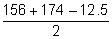 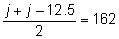 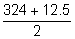 140012001000BOO600400200y 	0.4x + 2000	500 	1 DOD	1500 	2000 	2500 	3000 	3500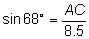 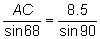 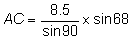 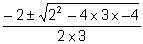 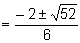 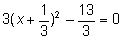 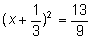 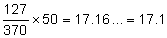 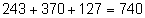 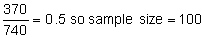 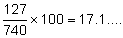 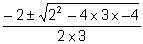 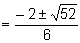 Q26 	Working 	Answer 	Mark 	Additional Guidance(a) 	– 6b – 6a + 12b 	6b – 6a 	1B1 caoQWC (ii, iii)(b)= –6b – 6b + 12b =6b – 6a= 4b – 4a= 12b – 3a= 12b + 4b–4a =16b – 4a:  = 3 : 4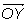 4M1 for attempt to find         or sight of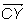 ⅔(6b – 6a)M1 for attempt to find  or sight of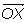 12b – 3aM1 for attempt to find  or sight of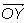 12b + 4b – 4aA1 for OX : OY = 3 : 4 shows that OX and OY are co-linear QWC: labelling must be consistent and correct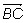 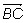 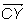 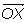 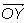 Total for Question: 5 marksQ1AnswerMarkAdditional Guidance58° Reason2B1 caoB1 (dep) alternate or Z angle (oe)Total for Question: 2 marksTotal for Question: 2 marksTotal for Question: 2 marksQ2WorkingAnswerMarkAdditional Guidance(a)150774.19352(b)1510001Total for Question: 3 marksTotal for Question: 3 marksTotal for Question: 3 marksTotal for Question: 3 marksTotal for Question: 3 marksQ3WorkingAnswerMarkAdditional Guidance(a)4m1B1 for 4m oe(b)4pq1B1 for 4pq or 4qp or p4q oe(c)5 × 3x – 5 × 215x – 101B1 for 15x – 10 caoTotal for Question: 3 marksTotal for Question: 3 marksTotal for Question: 3 marksTotal for Question: 3 marksTotal for Question: 3 marksQ4WorkingWorkingWorkingAnswerMarkAdditional GuidanceAdditional Guidance(a)No time period Non-exhaustive response boxes Labels too vague2B2 for TWO aspects from: “no time period”, “response boxes not exhaustive (restricted range of responses)”, “Labels on response boxes are too vague”(B1 for ONE aspect only)B2 for TWO aspects from: “no time period”, “response boxes not exhaustive (restricted range of responses)”, “Labels on response boxes are too vague”(B1 for ONE aspect only)(b)How many times did you go to the cinema last month?How many times did you go to the cinema last month?How many times did you go to the cinema last month?Includes time period and proper response boxes2Br[eB1 for inclusion of time period (this may be implied by the labels to the response boxes)B1 for inclusion of time period (this may be implied by the labels to the response boxes)1-23-5> 5Includes time period and proper response boxes2Br[e1 for at least 3 correctly labelled esponse boxes (non-overlapping)NB: response boxes need not be xhaustive]Includes time period and proper response boxes2Br[e1 for at least 3 correctly labelled esponse boxes (non-overlapping)NB: response boxes need not be xhaustive]Total for Question: 4 marksTotal for Question: 4 marksTotal for Question: 4 marksTotal for Question: 4 marksTotal for Question: 4 marksTotal for Question: 4 marksTotal for Question: 4 marksTotal for Question: 4 marksQ5WorkingAnswerMarkAdditional GuidancePoints Plotted: (-2, -7), (-1, -5), (0,-3), (1, -1), (2, 1)Jointed to form straight line with ruler3Total for Question: 3 marksTotal for Question: 3 marksTotal for Question: 3 marksTotal for Question: 3 marksTotal for Question: 3 marksQ6WorkingAnswerMarkAdditional Guidance(a)157.752M1 substitute correctlyA1 157.75 or 158(b)2j × 12.5 = 3241683M1M1 correct method to isolate jA1 168 or betterTotal for Question: 5 marksTotal for Question: 5 marksTotal for Question: 5 marksTotal for Question: 5 marksTotal for Question: 5 marksQ7WorkingAnswerMarkAdditional Guidance(a)21B1 cao(b)π × 82   – 2 × π ×22175.94M1 π × 82   (= 201.06…) may be implied by201M1 π × 22   (= 12.566…) may be implied by12.5 or 12.6M1(dep on at least M1) for “201…” – 2 ×“12.56...”A1 175.8 – 176Total for Question: 5 marksTotal for Question: 5 marksTotal for Question: 5 marksTotal for Question: 5 marksTotal for Question: 5 marksQ8WorkingAnswerMarkAdditional GuidanceLarge4M1 attempting to compare price for the same weightB1 common price and comparison madeA1 stating large boxB1 explaining answer clearlyTotal for Question: 2 marksTotal for Question: 2 marksTotal for Question: 2 marksTotal for Question: 2 marksTotal for Question: 2 marksQ9WorkingAnswerMarkAdditional Guidance(a)Plots further dataDraws line of best fitReads off value from 2500£ 1100 —12003M1 plots further figures M1 draws line of best fit A1 1100 — 1200(b)Draws y = 1000‘2000’ ÷ 48422M1 draws y = 1000 and divides by 48A1 40 — 44Total for Question: 5 marksTotal for Question: 5 marksTotal for Question: 5 marksTotal for Question: 5 marksTotal for Question: 5 marksQ10AnswerMarkAdditional Guidance(a)Vertices at(2, –2), (7, –2), (7, –6), (4, –6), (4, –4), (2, –4)2B2 for a fully correct rotation[B1 for correct shape with correct orientationOR a 90° anticlockwise rotation about OOR a 180° rotation about OOR for any 3 correct sides in the correct position](b)Translation by 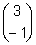 2B1 for translationB1 (indep) for  or 3 right and 1 down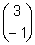 Total for Question: 4 marksTotal for Question: 4 marksTotal for Question: 4 marksTotal for Question: 4 marksQ11WorkingAnswerMarkAdditional GuidanceLondon:£15,   £34,  £26 (£75)→ 450, 1020, 780 (2250) KCPrague:450, 750, 810KC (2010KC)→ £15, £25, £27 (£67)£ to KC is × 30; KC to £ is ÷ 30.Yes. Cheaper in Prague(More in London)5M1 conversion method (× or ÷ as appropriate) or evidence of use of graph (seen, or implied, by at least lines or evidence of conversion by markson axes) for at least one figure.M1 (dep) conversion applied to 3 figures or totals (converted figures must be stated, marks on graph insufficient)A1 converted figures shown (all three individual items or totals converted correctly; NB: no tolerance on graph)M1 totalling converted amountsC1 (dep on at least M1) comparison of “totals”and correct conclusionEg “2250KC” > ”2010KC”, “£75” > ”£67” so cheaper to buy in Prague.Total for Question: 5 marksTotal for Question: 5 marksTotal for Question: 5 marksTotal for Question: 5 marksQ12WorkingAnswerMarkAdditional Guidance(a)–1, 0, 1, 2, 3,42B2 cao(B1 for at least 5 correct and not more than one incorrect integer)(b)6x < 9 + 3x < 22M1 for correctly separating x and non x terms or for dividing both sides by 6 [condone use of =, >, ≤, or ≥] A1 for x < 2, accept x < 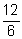 [SC: B1 for x = 2 with no working. But 2 on the answer line with no working gets no marks]Total for Question: 4 marksTotal for Question: 4 marksTotal for Question: 4 marksTotal for Question: 4 marksTotal for Question: 4 marksQ13 	WorkingQ13 	WorkingAnswerMarkAdditional Guidance2482.64B2 for trial 2.6 ≤ x ≤ 2.7 evaluated(B1 for trial 2 ≤ x ≤ 3 evaluated)B1 for different trial 2.6 < x ≤ 2.65B1(dep on at least one previous B1)for 2.6Values evaluated can be rounded or truncated, butto at least 2sf when x has 1dp and 3sf when x has2dpNB Allow 72 for evaluation using x =2.66NB No working scores no marks even if answer iscorrect3872.64B2 for trial 2.6 ≤ x ≤ 2.7 evaluated(B1 for trial 2 ≤ x ≤ 3 evaluated)B1 for different trial 2.6 < x ≤ 2.65B1(dep on at least one previous B1)for 2.6Values evaluated can be rounded or truncated, butto at least 2sf when x has 1dp and 3sf when x has2dpNB Allow 72 for evaluation using x =2.66NB No working scores no marks even if answer iscorrect2.565.(625)2.64B2 for trial 2.6 ≤ x ≤ 2.7 evaluated(B1 for trial 2 ≤ x ≤ 3 evaluated)B1 for different trial 2.6 < x ≤ 2.65B1(dep on at least one previous B1)for 2.6Values evaluated can be rounded or truncated, butto at least 2sf when x has 1dp and 3sf when x has2dpNB Allow 72 for evaluation using x =2.66NB No working scores no marks even if answer iscorrect2.669.(576)2.64B2 for trial 2.6 ≤ x ≤ 2.7 evaluated(B1 for trial 2 ≤ x ≤ 3 evaluated)B1 for different trial 2.6 < x ≤ 2.65B1(dep on at least one previous B1)for 2.6Values evaluated can be rounded or truncated, butto at least 2sf when x has 1dp and 3sf when x has2dpNB Allow 72 for evaluation using x =2.66NB No working scores no marks even if answer iscorrect2.773.(683)2.64B2 for trial 2.6 ≤ x ≤ 2.7 evaluated(B1 for trial 2 ≤ x ≤ 3 evaluated)B1 for different trial 2.6 < x ≤ 2.65B1(dep on at least one previous B1)for 2.6Values evaluated can be rounded or truncated, butto at least 2sf when x has 1dp and 3sf when x has2dpNB Allow 72 for evaluation using x =2.66NB No working scores no marks even if answer iscorrect2.6571.6(09)2.64B2 for trial 2.6 ≤ x ≤ 2.7 evaluated(B1 for trial 2 ≤ x ≤ 3 evaluated)B1 for different trial 2.6 < x ≤ 2.65B1(dep on at least one previous B1)for 2.6Values evaluated can be rounded or truncated, butto at least 2sf when x has 1dp and 3sf when x has2dpNB Allow 72 for evaluation using x =2.66NB No working scores no marks even if answer iscorrect2.6169.9(79)2.64B2 for trial 2.6 ≤ x ≤ 2.7 evaluated(B1 for trial 2 ≤ x ≤ 3 evaluated)B1 for different trial 2.6 < x ≤ 2.65B1(dep on at least one previous B1)for 2.6Values evaluated can be rounded or truncated, butto at least 2sf when x has 1dp and 3sf when x has2dpNB Allow 72 for evaluation using x =2.66NB No working scores no marks even if answer iscorrect2.6270.3(84)2.64B2 for trial 2.6 ≤ x ≤ 2.7 evaluated(B1 for trial 2 ≤ x ≤ 3 evaluated)B1 for different trial 2.6 < x ≤ 2.65B1(dep on at least one previous B1)for 2.6Values evaluated can be rounded or truncated, butto at least 2sf when x has 1dp and 3sf when x has2dpNB Allow 72 for evaluation using x =2.66NB No working scores no marks even if answer iscorrect2.6370.7(91)2.64B2 for trial 2.6 ≤ x ≤ 2.7 evaluated(B1 for trial 2 ≤ x ≤ 3 evaluated)B1 for different trial 2.6 < x ≤ 2.65B1(dep on at least one previous B1)for 2.6Values evaluated can be rounded or truncated, butto at least 2sf when x has 1dp and 3sf when x has2dpNB Allow 72 for evaluation using x =2.66NB No working scores no marks even if answer iscorrect2.6471.1(99)2.64B2 for trial 2.6 ≤ x ≤ 2.7 evaluated(B1 for trial 2 ≤ x ≤ 3 evaluated)B1 for different trial 2.6 < x ≤ 2.65B1(dep on at least one previous B1)for 2.6Values evaluated can be rounded or truncated, butto at least 2sf when x has 1dp and 3sf when x has2dpNB Allow 72 for evaluation using x =2.66NB No working scores no marks even if answer iscorrect2.6672.(021)2.64B2 for trial 2.6 ≤ x ≤ 2.7 evaluated(B1 for trial 2 ≤ x ≤ 3 evaluated)B1 for different trial 2.6 < x ≤ 2.65B1(dep on at least one previous B1)for 2.6Values evaluated can be rounded or truncated, butto at least 2sf when x has 1dp and 3sf when x has2dpNB Allow 72 for evaluation using x =2.66NB No working scores no marks even if answer iscorrect2.6772.4(34)2.64B2 for trial 2.6 ≤ x ≤ 2.7 evaluated(B1 for trial 2 ≤ x ≤ 3 evaluated)B1 for different trial 2.6 < x ≤ 2.65B1(dep on at least one previous B1)for 2.6Values evaluated can be rounded or truncated, butto at least 2sf when x has 1dp and 3sf when x has2dpNB Allow 72 for evaluation using x =2.66NB No working scores no marks even if answer iscorrect2.6872.8(48)2.64B2 for trial 2.6 ≤ x ≤ 2.7 evaluated(B1 for trial 2 ≤ x ≤ 3 evaluated)B1 for different trial 2.6 < x ≤ 2.65B1(dep on at least one previous B1)for 2.6Values evaluated can be rounded or truncated, butto at least 2sf when x has 1dp and 3sf when x has2dpNB Allow 72 for evaluation using x =2.66NB No working scores no marks even if answer iscorrect2.6973.2(65)2.64B2 for trial 2.6 ≤ x ≤ 2.7 evaluated(B1 for trial 2 ≤ x ≤ 3 evaluated)B1 for different trial 2.6 < x ≤ 2.65B1(dep on at least one previous B1)for 2.6Values evaluated can be rounded or truncated, butto at least 2sf when x has 1dp and 3sf when x has2dpNB Allow 72 for evaluation using x =2.66NB No working scores no marks even if answer iscorrect2.64B2 for trial 2.6 ≤ x ≤ 2.7 evaluated(B1 for trial 2 ≤ x ≤ 3 evaluated)B1 for different trial 2.6 < x ≤ 2.65B1(dep on at least one previous B1)for 2.6Values evaluated can be rounded or truncated, butto at least 2sf when x has 1dp and 3sf when x has2dpNB Allow 72 for evaluation using x =2.66NB No working scores no marks even if answer iscorrectTotal for Question: 4 marksTotal for Question: 4 marksTotal for Question: 4 marksTotal for Question: 4 marksTotal for Question: 4 marksQ14WorkingAnswerMarkAdditional Guidance0.85 × 8006802M1 for 0.85 × 800A1 caoTotal for Question: 2 marksTotal for Question: 2 marksTotal for Question: 2 marksTotal for Question: 2 marksQ15WorkingAnswerMarkAdditional Guidance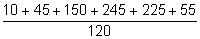 6.08 hours4M1 for mid interval valuesM1 for multiplying frequencies by mid-interval valuesM1 for adding (freq × mid-interval values) ÷ 120A1 caoTotal for Question: 4 marksTotal for Question: 4 marksTotal for Question: 4 marksTotal for Question: 4 marksQ16WorkingAnswerMarkAdditional Guidance(a)18.51B1 cao(b)18.5 x 30.5364.25cm22M1A1Total for Question: 3 marksTotal for Question: 3 marksTotal for Question: 3 marksTotal for Question: 3 marksTotal for Question: 3 marksQ17WorkingAnswerMarkAdditional GuidanceQW Ci, iiiFEAC = 8.5 × sin68° = 7.8817.881 + 1 < 9Reason supportedby calculation4M1 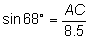 M1 AC = 8.5 × sin 68°A1 7.88(1...C1 8.88(1... + conclusion) QWC: Decision should be stated, supported by clearly laid out workingNotedoes not get marks until in the formTotal for Question: 4 marksTotal for Question: 4 marksTotal for Question: 4 marksTotal for Question: 4 marksTotal for Question: 4 marksQ18WorkingAnswerMarkAdditional Guidance(a)9 x 1.513.51M1A1(b)10 / 1.5364.25cm27M1A1Total for Question: 4 marksTotal for Question: 4 marksTotal for Question: 4 marksTotal for Question: 4 marksTotal for Question: 4 marksQ19WorkingAnswerMarkAdditional GuidanceQWC (ii, iii)FE3.02/100 ×20000 × 320000 ×(1.0298)3(£)1812(£)1841.81Investment B6M1 for a complete process, e.g 3.02/100 ×20000 × 3 or1.0302 × 20000 × 3A1 for 1812 or 21812M2 for a complete process, e.g. (1.0298)3× 20000(M1 for 1.0298 × 20000 oe or 20596 seen)A1 for 1841.81 or 21841.81 seenC1 for selecting the greater of '1812' and'1841.81' or '21812' and '21841.81'QWC: Decision must be stated with all calculations attributableTotal for Question: 6 marksTotal for Question: 6 marksTotal for Question: 6 marksTotal for Question: 6 marksTotal for Question: 6 marksQ20WorkingAnswerMarkAdditional Guidancek - 193Total for Question: 3 marksTotal for Question: 3 marksTotal for Question: 3 marksTotal for Question: 3 marksQ21WorkingAnswerMarkAdditional Guidancea(b – 5) = 2 – 7b ab – 5a = 2 – 7b ab + 7b = 2 + 5a b(a + 7) = 2 + 5ab = 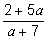 4M1 for a(b – 5) or ab – 5a or ab – 5M1 for isolating ab and 7b on one side to getab + 7b oeM1 for correctly factorising b from ‘ab + 7b’(term in ab must be present)A1 for b =  or b = 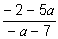 Total for Question: 4 marksTotal for Question: 4 marksTotal for Question: 4 marksTotal for Question: 4 marksQ22WorkingAnswerMarkAdditional GuidanceOR0.869–1.543M1 for  allow substitution of c = ±4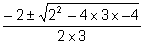 M1 for 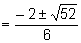 A1 for 0.869 and –1.54ORM1 for M1 for A1 for 0.869 and –1.54Trial and improvement: M1 correct set of trialsA1 for 0.869 and –1.54Total for Question: 3 marksTotal for Question: 3 marksTotal for Question: 3 marksTotal for Question: 3 marksQ23WorkingAnswerMarkAdditional GuidanceOR172M1 for  oe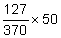 A1 for 17  (accept 18)SC B1 for or 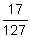 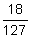 (Note: 50 ÷ 3 = 16.6(…) = 17 scores no marks)Total for Question: 2 marksTotal for Question: 2 marksTotal for Question: 2 marksTotal for Question: 2 marksQ24WorkingAnswerMarkAdditional GuidanceAngle BAC = 180º — 47º — 58º = 75º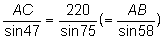 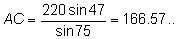 Area = × 220 × ‘166.57’ × sin58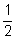 = 1553815500 m25B1 for 75ºM1 M1 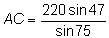 M1  × 220 × ‘166.57’ × sin58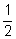 A1 15500 m2Total for Question: 5 marksTotal for Question: 5 marksTotal for Question: 5 marksTotal for Question: 5 marksQ25WorkingAnswerMarkAdditional Guidance1 – probability will be the same52 / 724Total for Question: 4 marksTotal for Question: 4 marksTotal for Question: 4 marksTotal for Question: 4 marks